Структурное подразделение «Детский сад №11 комбинированного вида»МБДОУ «Детский сад «Радуга» комбинированного вида»Рузаевского муниципального районаПРОЕКТ	для детей 1 младшей группы	«ВОДА,ВОДИЧКА…»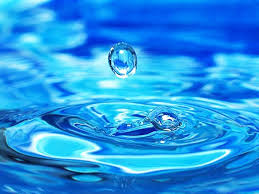                                                                          Подготовили и  провели  :                                                                            воспитатели  группы «Маячок»                                                                         Клюева Н.Г., Соломанина И.В.Рузаевка,2018г.Информационная карта проекта«Вода, водичка…»          Тип проекта: познавательно – игровой.Продолжительность проекта: краткосрочный (12.11.-23 .11.2018 г.)          Участники проекта: дети 2 лет, воспитатели, родители.Цель: формирование элементарных знаний о воде и культурно-гигиенических навыков в игровой форме.Проблема: отсутствие элементарных знаний у воспитанников о воде и недостаточный уровень освоения детьми культурно-гигиенических навыков, низкая заинтересованность и активность родителей в привитии этих навыков в домашних условиях.Актуальность проекта: Активная помощь детям в освоении соответствующих возрасту гигиенических умений. Воспитание культурно гигиенических навыков и элементарных навыков самообслуживания. С самого рождения купание и игры с водой становятся любимым занятием детей. Поэтому во время любых водных процедур для лучшего усвоения и развития речи, памяти, слуха, ритма на помощь приходят потешки, приговорки, пословицы, стихи, загадки, сказки. Все это помогает знакомить ребенка с окружающим его миром воды и элементарным навыкам самообслуживания.Пояснительная записка: Культурно-гигиенические навыки в значительной степени формируются в дошкольном возрасте, так как нервная система ребенка в высшей степени пластична, а действия, связанные с принятием пищи, одеванием, умыванием, повторяются каждый день, систематически и неоднократно. В детском саду у детей воспитываются: навыки по соблюдению чистоты тела, культуры еды, поддержания порядка в окружающей обстановке, а также правильных взаимоотношений детей друг с другом и с взрослыми. В процессе повседневной работы с детьми необходимо стремиться к тому, чтобы выполнение правил личной гигиены стало для них естественным, а гигиенические навыки с возрастом постоянно совершенствовались. Чтобы облегчить ребенку освоение новых навыков, необходимо делать этот процесс доступным, интересным и увлекательным. И делать это надо педагогически тонко, ненавязчиво. При этом воспитателю важно учитывать возрастную особенность детей 2 лет - стремление к самостоятельности.Задачи для детей:Формировать у детей элементарных представлений о  воде , ее свойствах;Формировать элементарные представления о правилах личной гигиены.Формировать правила поведения за столом.Воспитывать у детей желание выглядеть чистыми, опрятными.Задачи проекта для педагога: Подготовить оборудование для опытно-экспериментальной деятельности с водой;Разнообразить развивающую среду и наглядно - демонстрационный материал;Подготовить презентацию   для детей о воде , ее значении в жизни человека. Подготовить консультации для родителей и привлечь к совместной работе по привитию культурно-гигиенических навыков в домашних условиях.Задачи проекта для родителей:Чтение потешек, художественной литературы детям в домашних условиях;Привитие  культурно-гигиенических навыков  детям в домашних условиях.Продукты проекта: Картотека потешек, стихов о предметах личной гигиены, д/игр.Сказочный персонаж «Капелька».Наглядный материал по культурно-гигиеническим навыкам.Ожидаемые результаты по проекту:Для детей:Формирование элементарных знаний детей о культурно гигиенических навыках.Формирование элементарных знаний о воде, ее свойствах и значении в жизни человека.Для родителей:Активное участие в формировании культурно-гигиенических  навыков детей в домашних условиях, предоставлении фотоотчета .Для педагога:Обогащение и пополнение  предметно – развивающей среды по теме проекта;Изготовление презентации  о воде.		Этапы  проекта «Вода, водичка…»1 этап проекта – Организационно – подготовительныйСоставление паспорта проектаПодбор методической литературыПодбор детской художественной литературы для чтения детям.Подбор сюжетных картинок , иллюстраций, д/игр.Работа над презентацией о воде.Подбор инструментария для опытно-экспериментальной деятельности.2  этап – Практический (формы работы с детьми)Рассматривание с детьми предметных картинок по данной теме;Беседы с детьми на тему культурно -  гигиенические навыки. Чтение художественной литературы детям; Игровые ситуации» «Помоги маме постирать платочки», «Умываем куклу Машу», «Назови, что нужно для умывания»….Использование сказочного персонажа «Капелька».Подвижные игры «Пузырь»,  «Солнышко и дождик», «Дождик»…Использование народного фольклора (потешки, запевки, стихи);Игры и эксперименты с водой  «Вода- жидкость»,«Вода-растворитель».3  этап – ЗаключительныйПрезентация проекта в виде стенгазеты «Всегда и везде вечная слава воде»Анализ работы над проектом.Работа с родителямиПривлечение  родителей к участию в  проекте и созданию фотоотчета. Проведение консультаций с родителями.  Обновление материала в информационном уголке для родителей.	Выполнение проекта: с 12 по 23ноября 2018 года	Планирование по образовательным областямСписок литературы:1.Программа дошкольного образования от рождения до школы / Под ред. М.А.Васильевой, Н.Е.Вераксы, Т.С.Комаровой. - М.: Мозаика-Синтез, 2010.2.Волчкова В.Н., Степанова Н.В. Конспекты занятий в первой младшей группе детского сада. Воронеж,ТЦ: Учитель, 2004.3.Урунтаева Г.А., Афонькина Ю.А. Как приобщить малыша к гигиене и    самообслуживанию. – М.: Просвещение, 1997.4.Богина Т.Л., Терехова Н.Т. Режим дня в детском саду.- М.: Просвещение, 1987.5.Конина Е.Ю. Формирование культурно-гигиенических навыков у детей. Игровой комплект.- Айрис-пресс, 2007.6.Бондаренко А.К. Дидактические игры в детском саду.- М.:Просвещение, 1991.7.Гурина И. В. Первые шаги от 0 до 3 лет. Засыпаем, кушаем, маму с папой слушаем. - СПб., 2007.			ПРИЛОЖЕНИЕ Опытно-экспериментальная деятельность с водой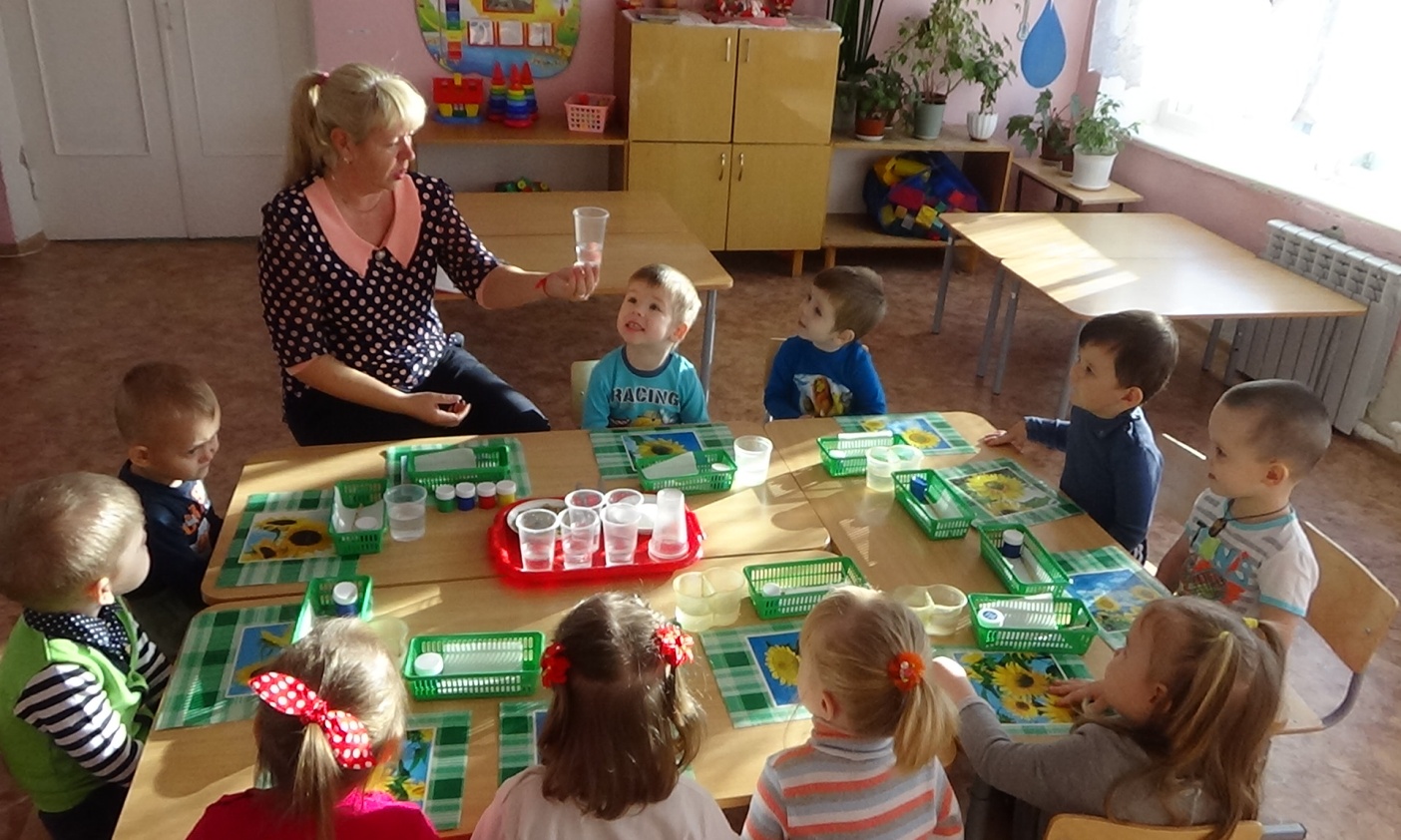 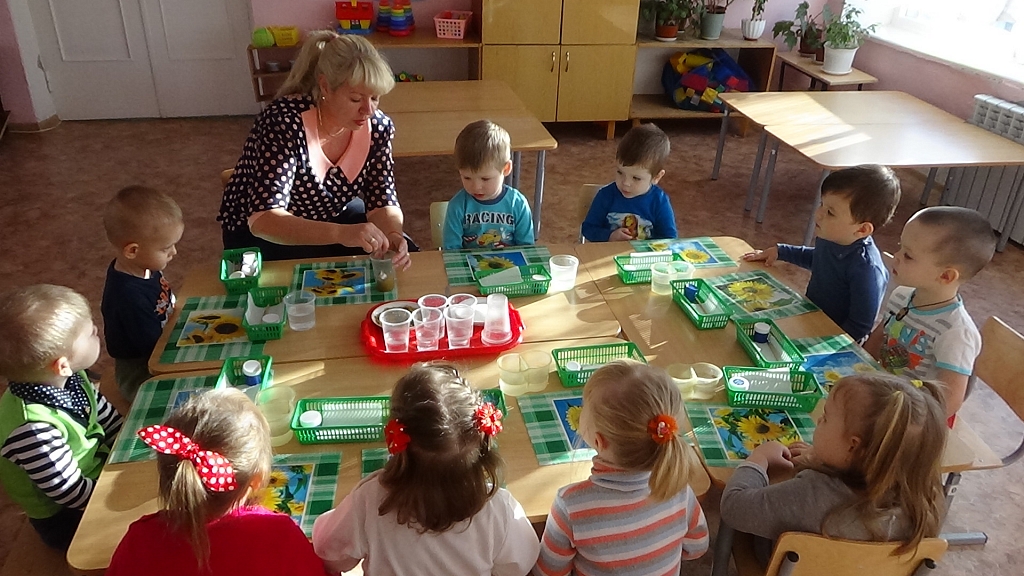 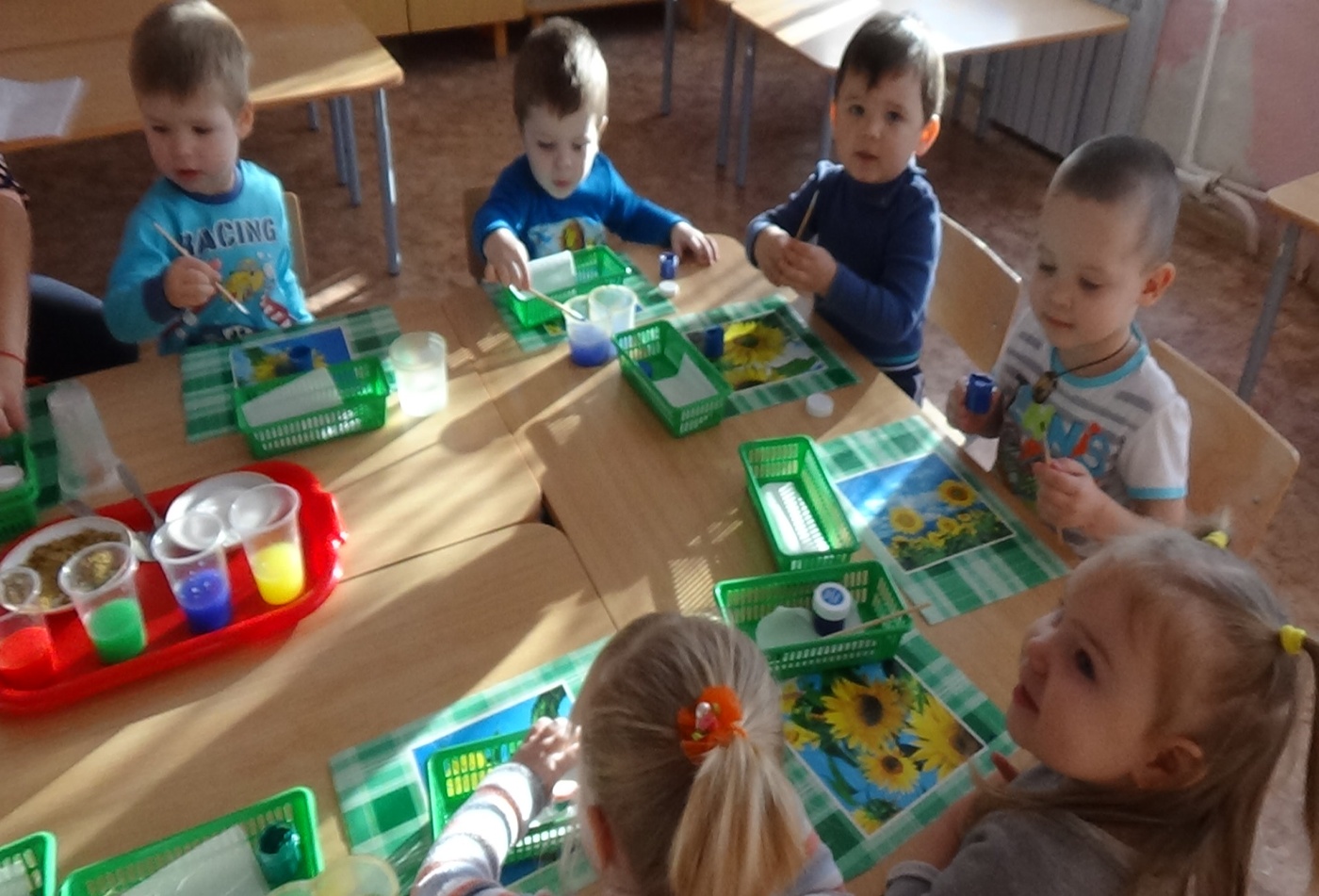 НОД « Умоем кукле лицо» 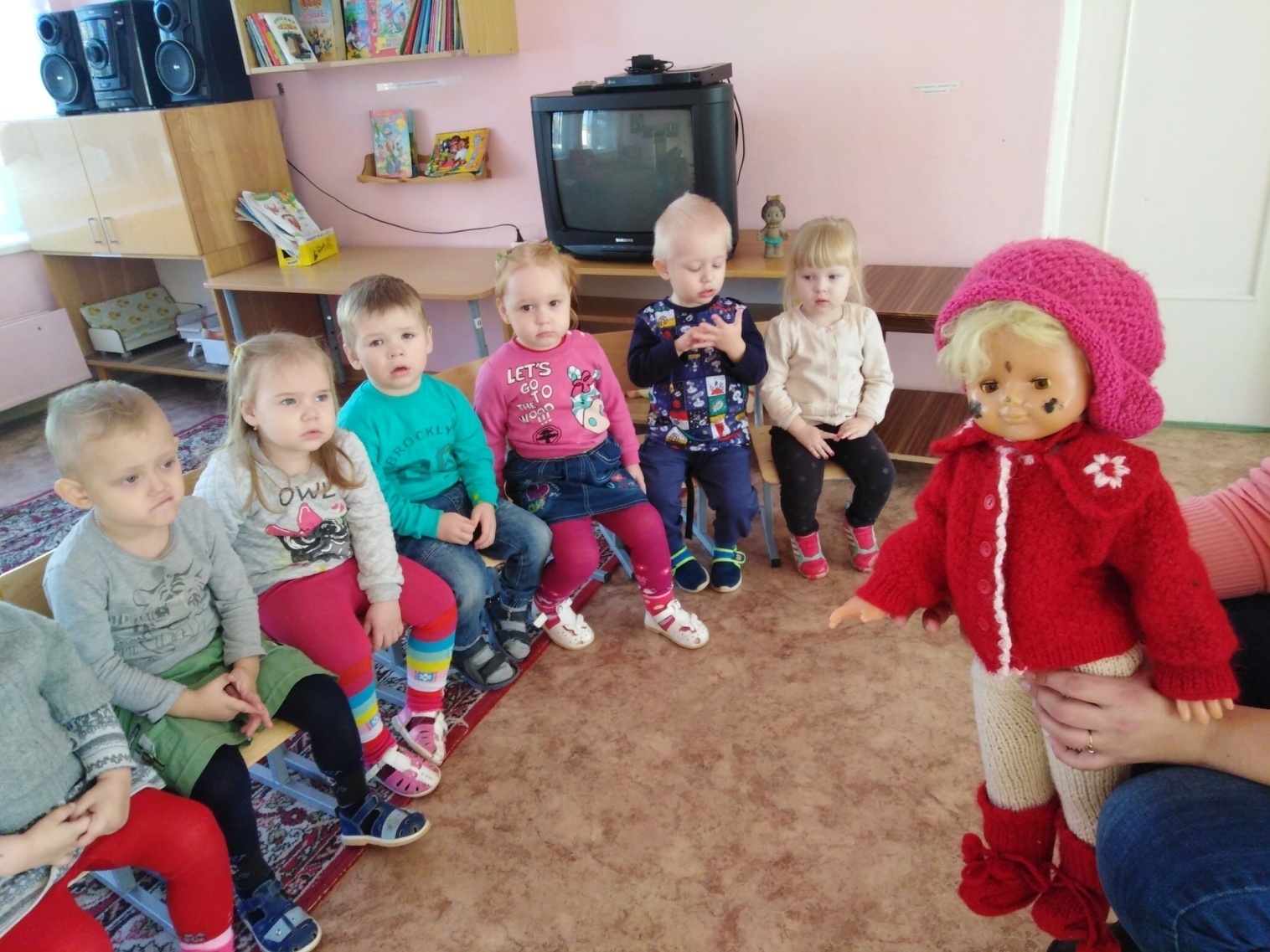 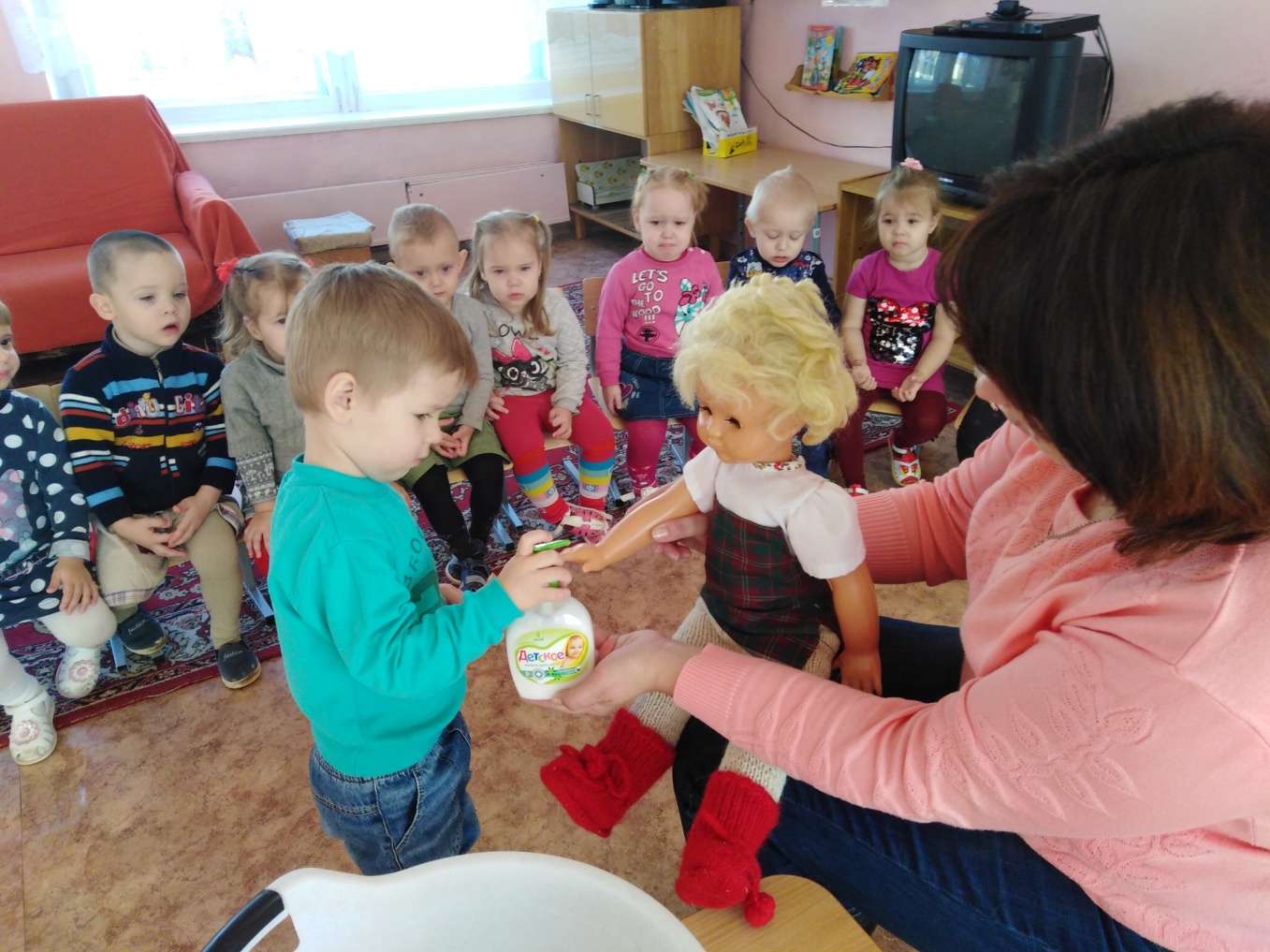 Игра «Поможем маме постирать платочки»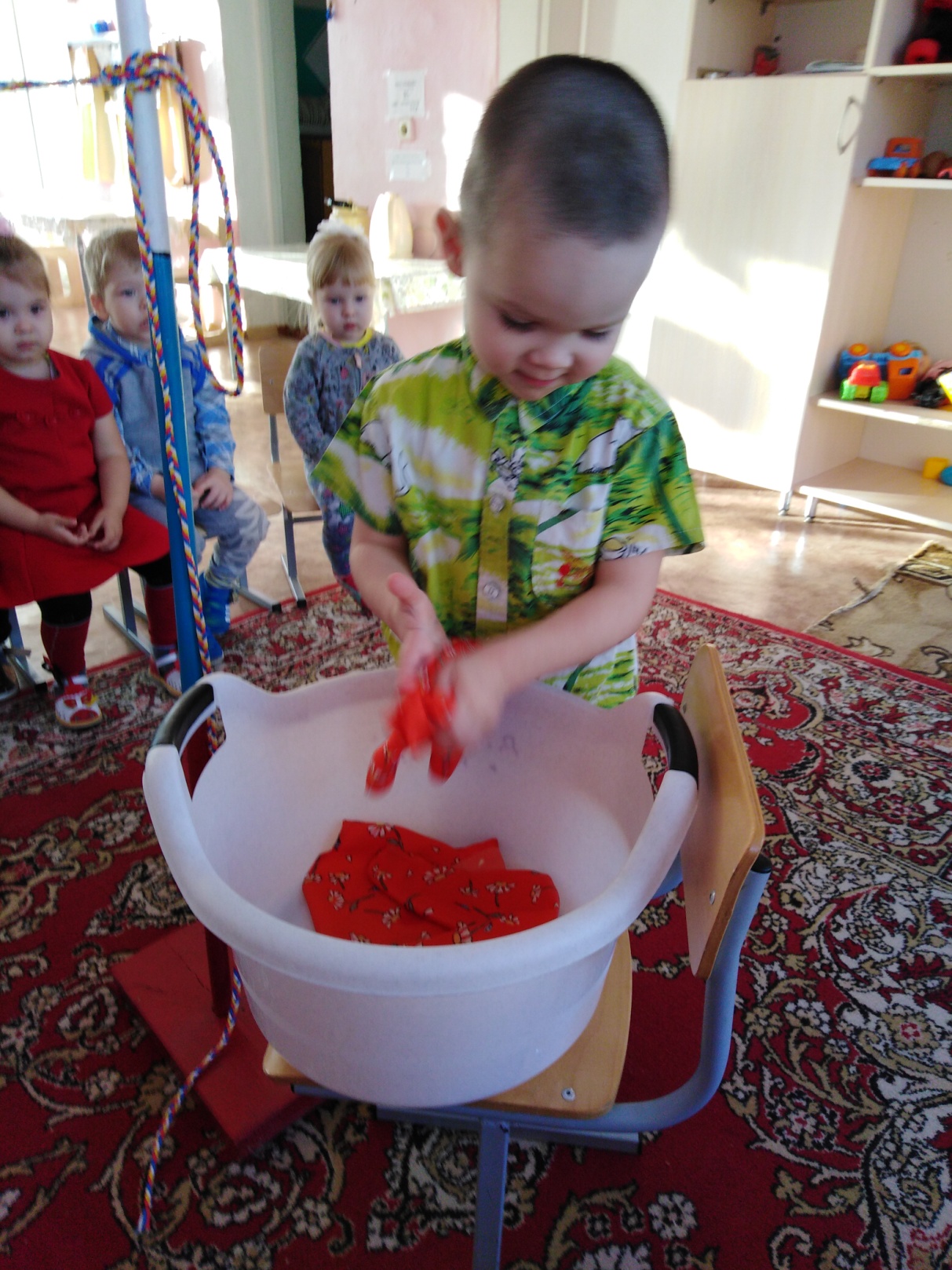 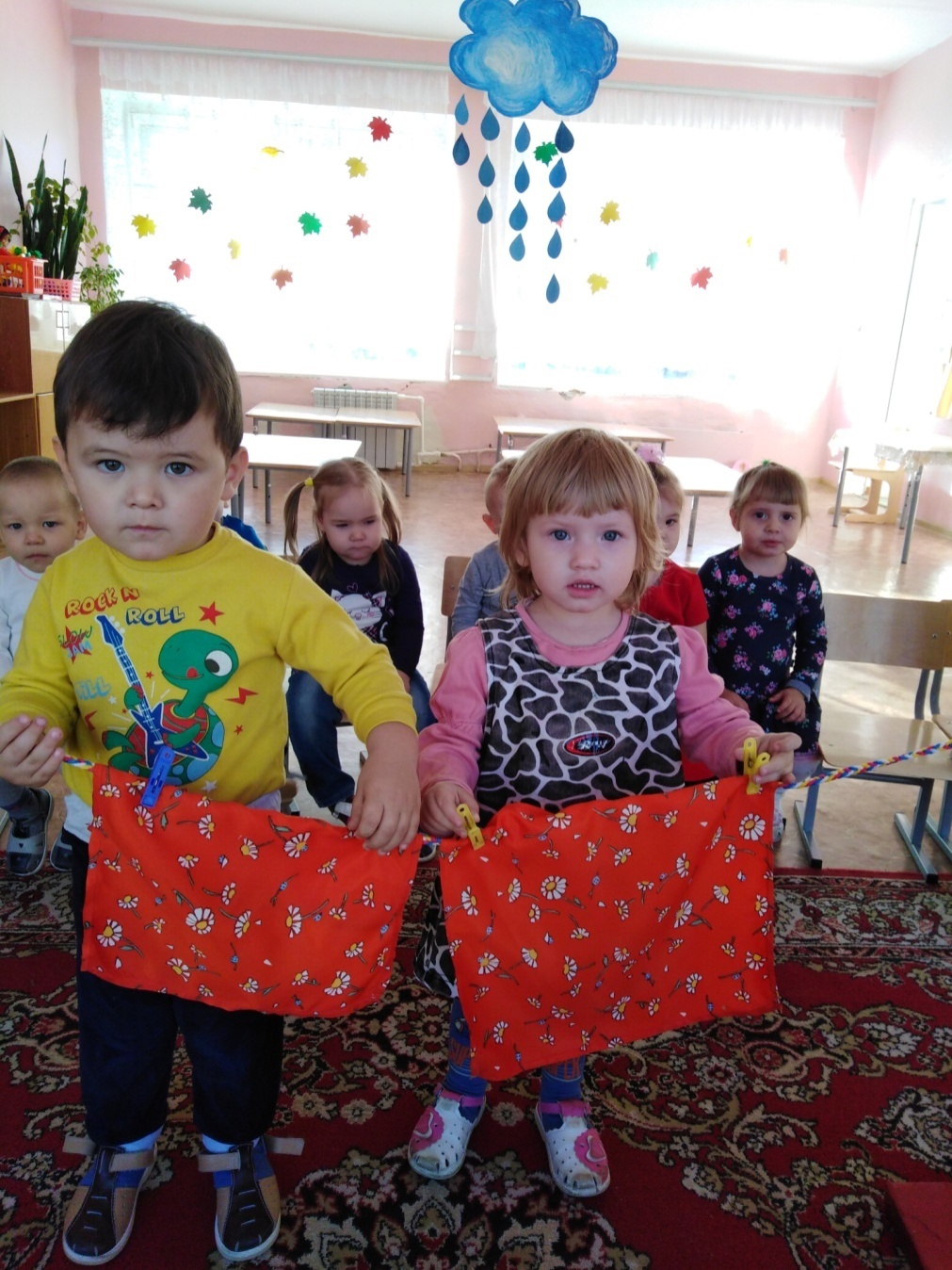 Свободная деятельность детей.Рисование «Расческа»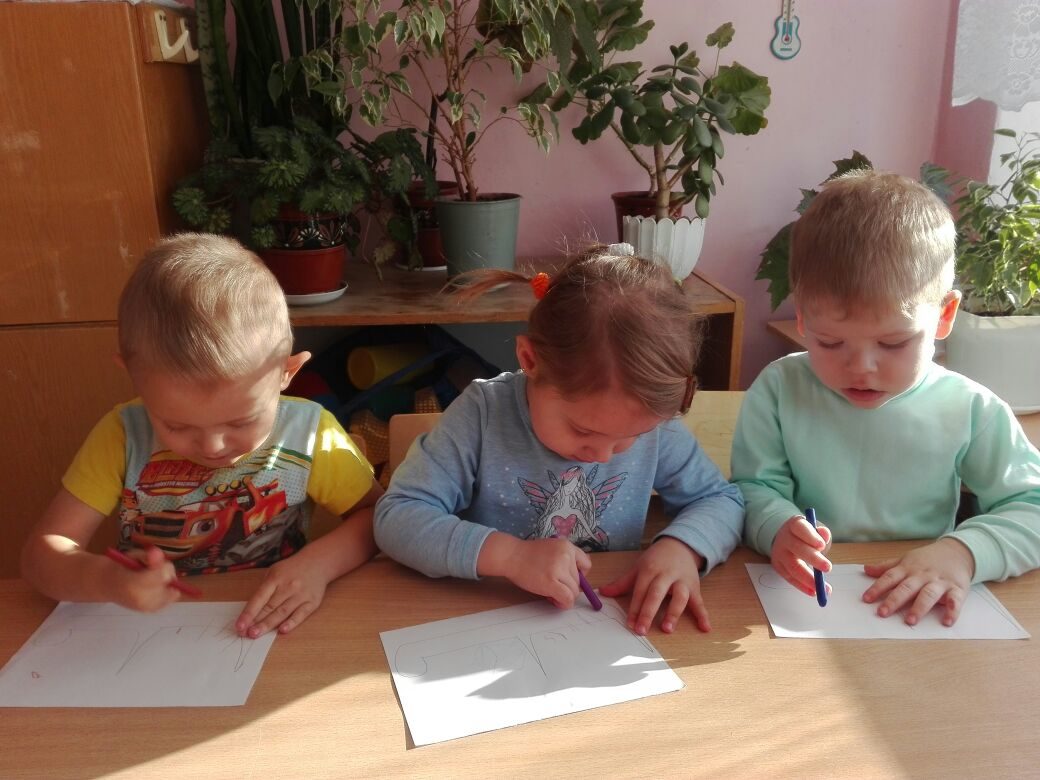 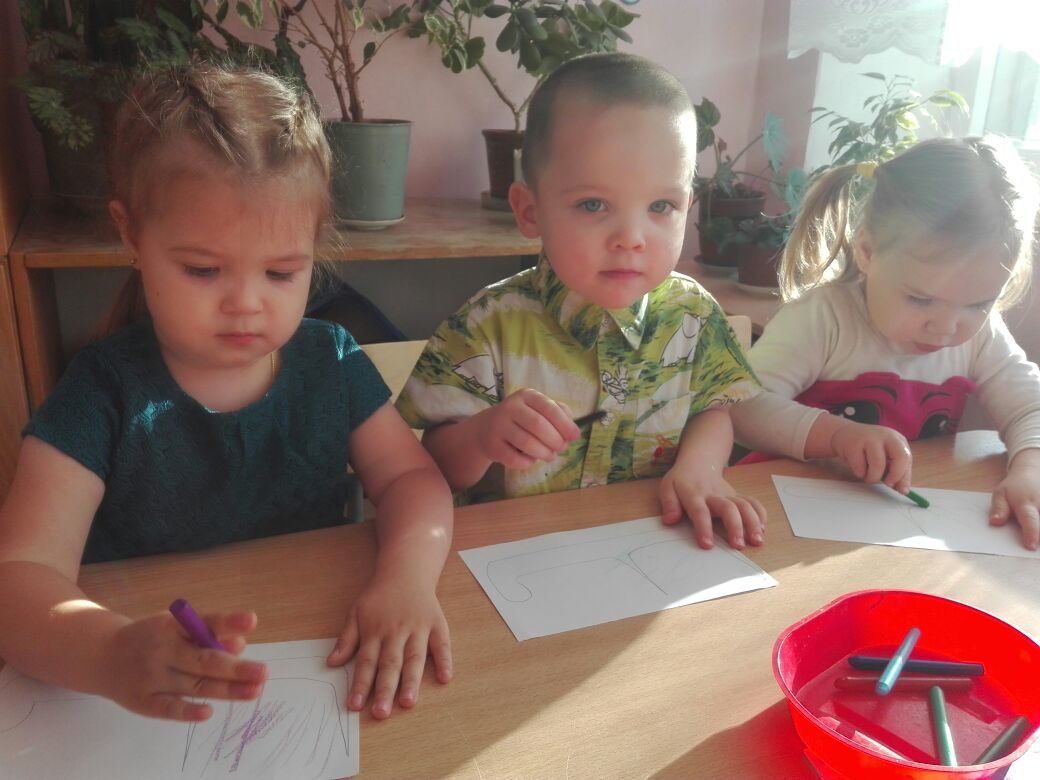 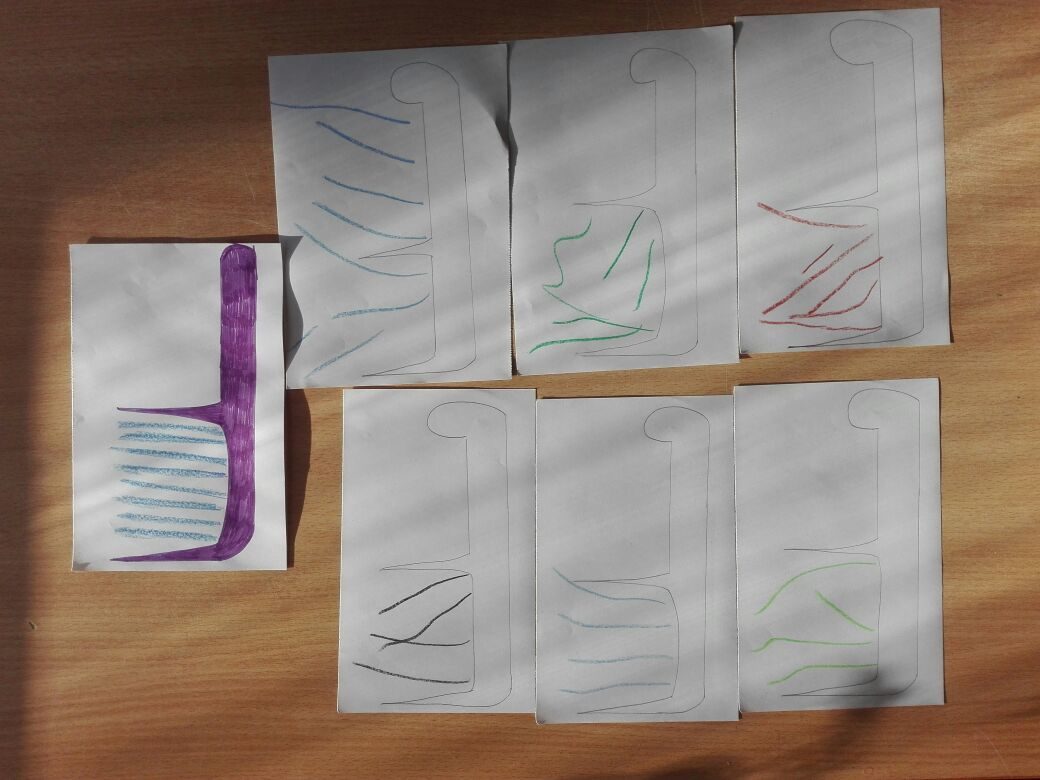 Свободное рисование “Ладошки»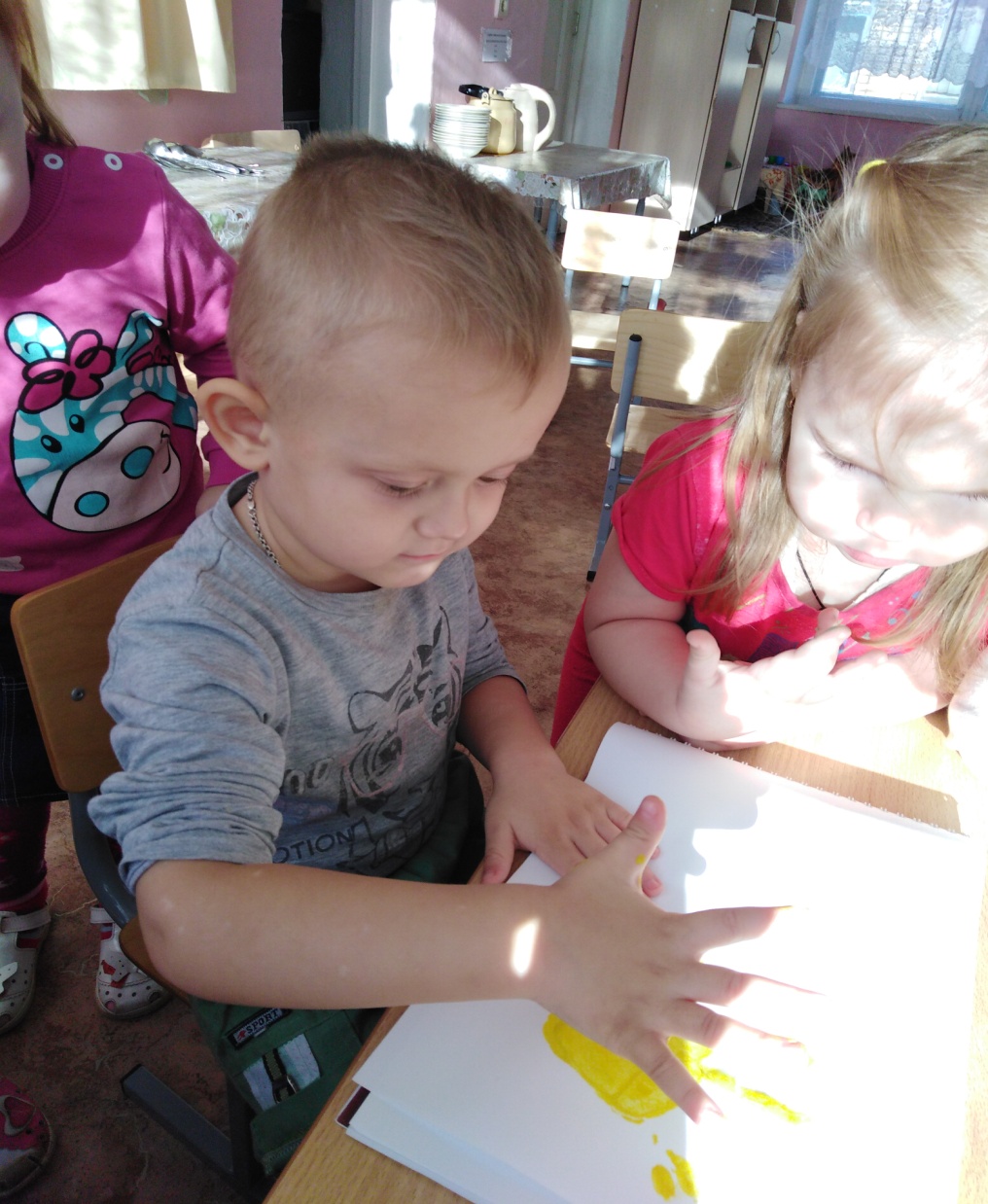 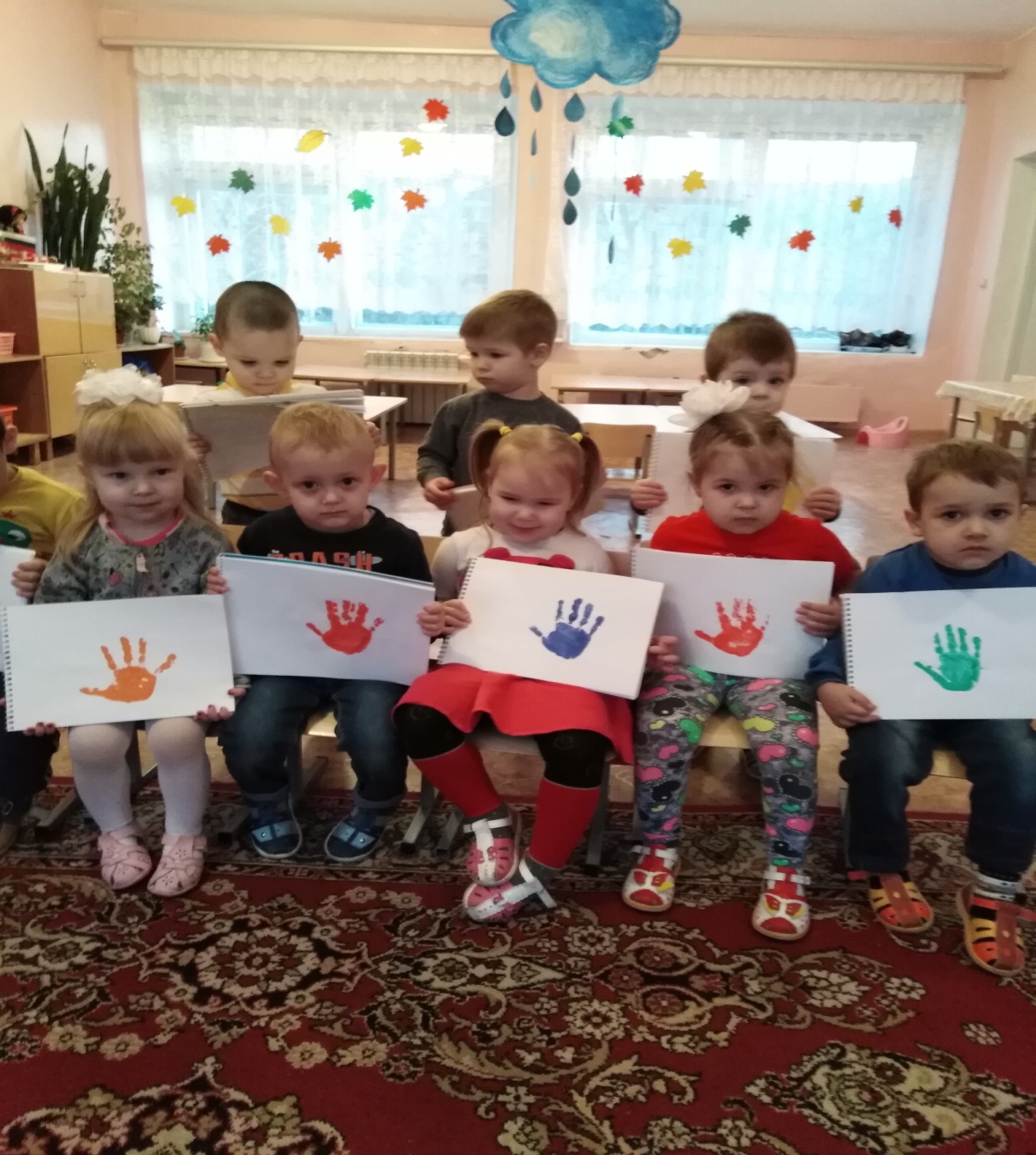 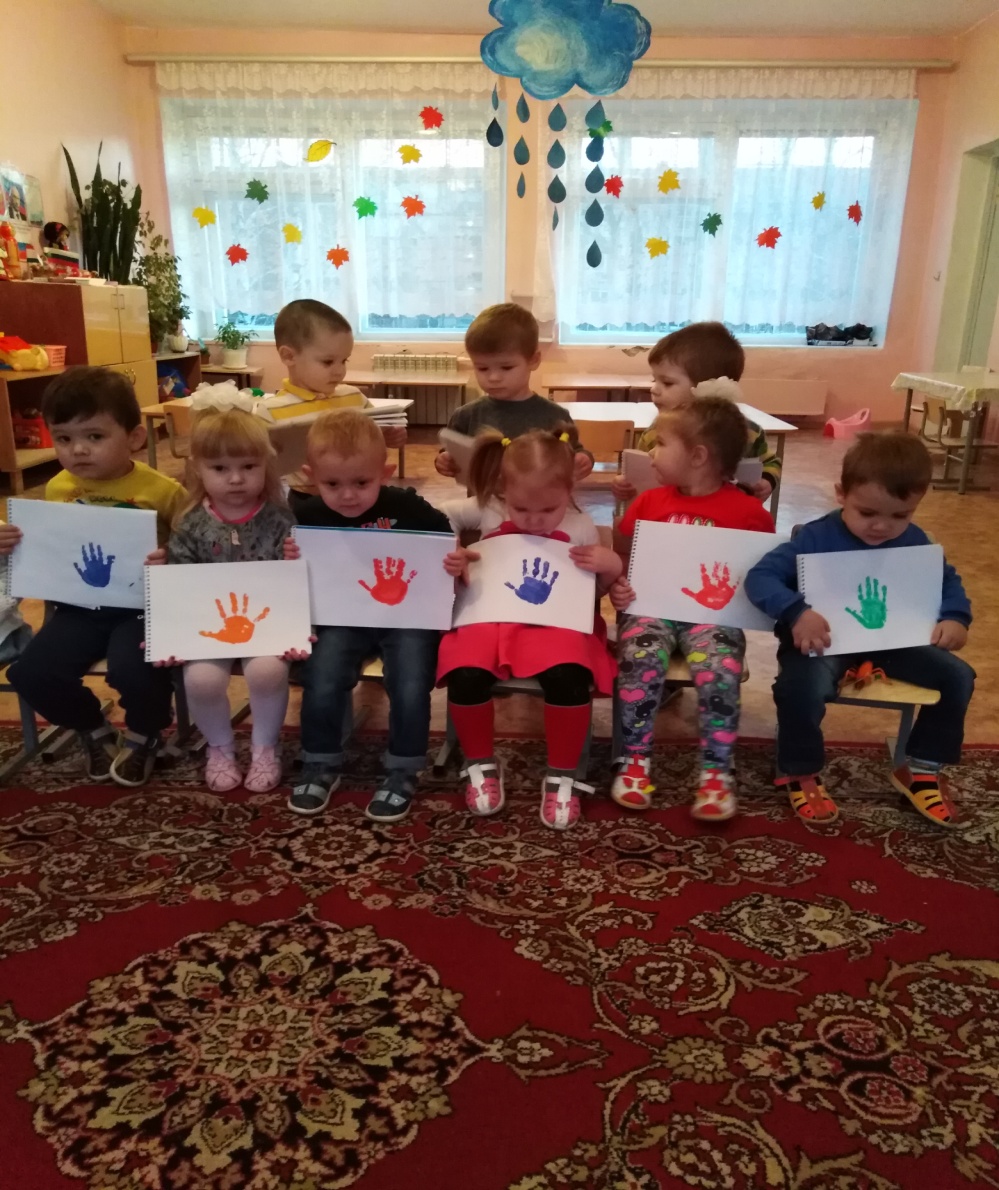 Игра «Мыльные пузыри»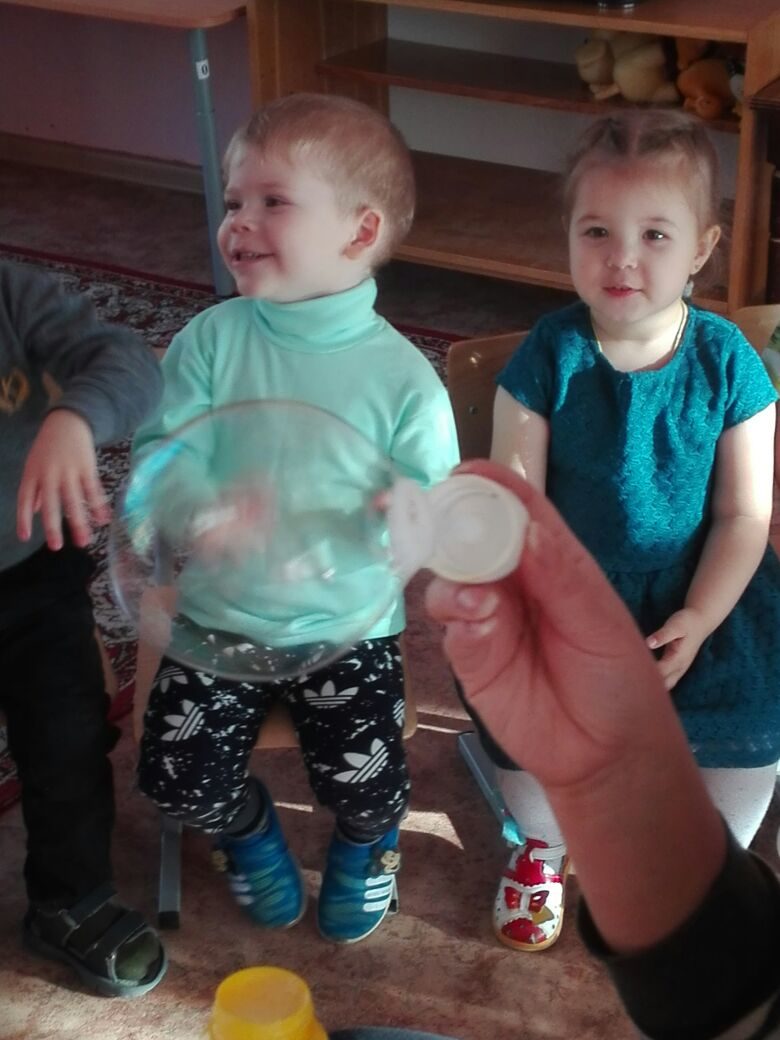 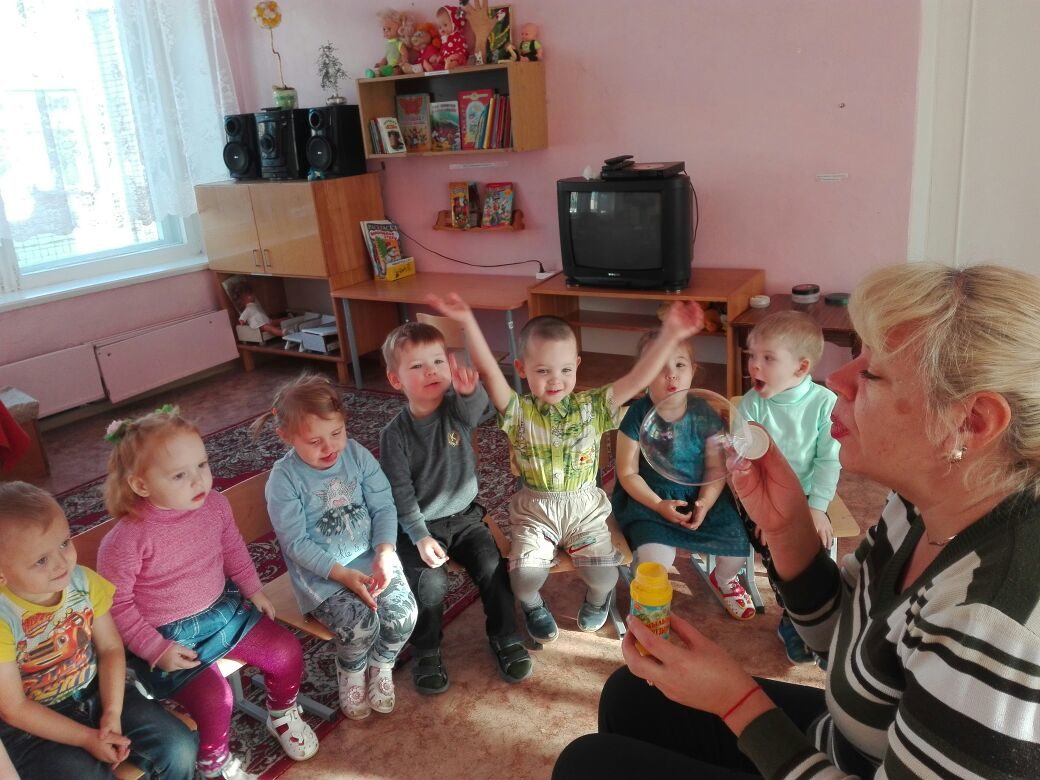 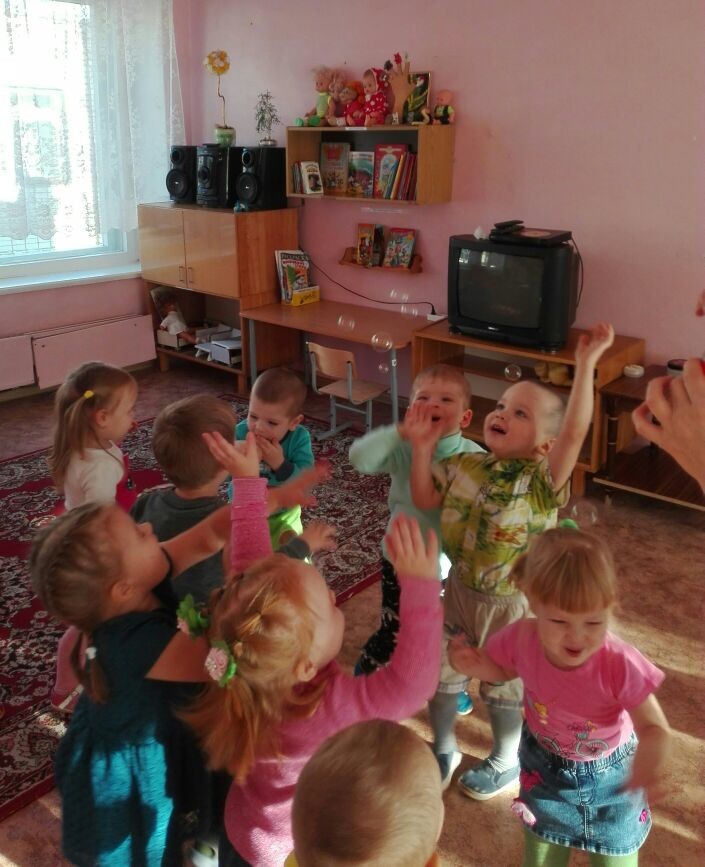 Формирование культурно-гигиенических навыков  в домашних условиях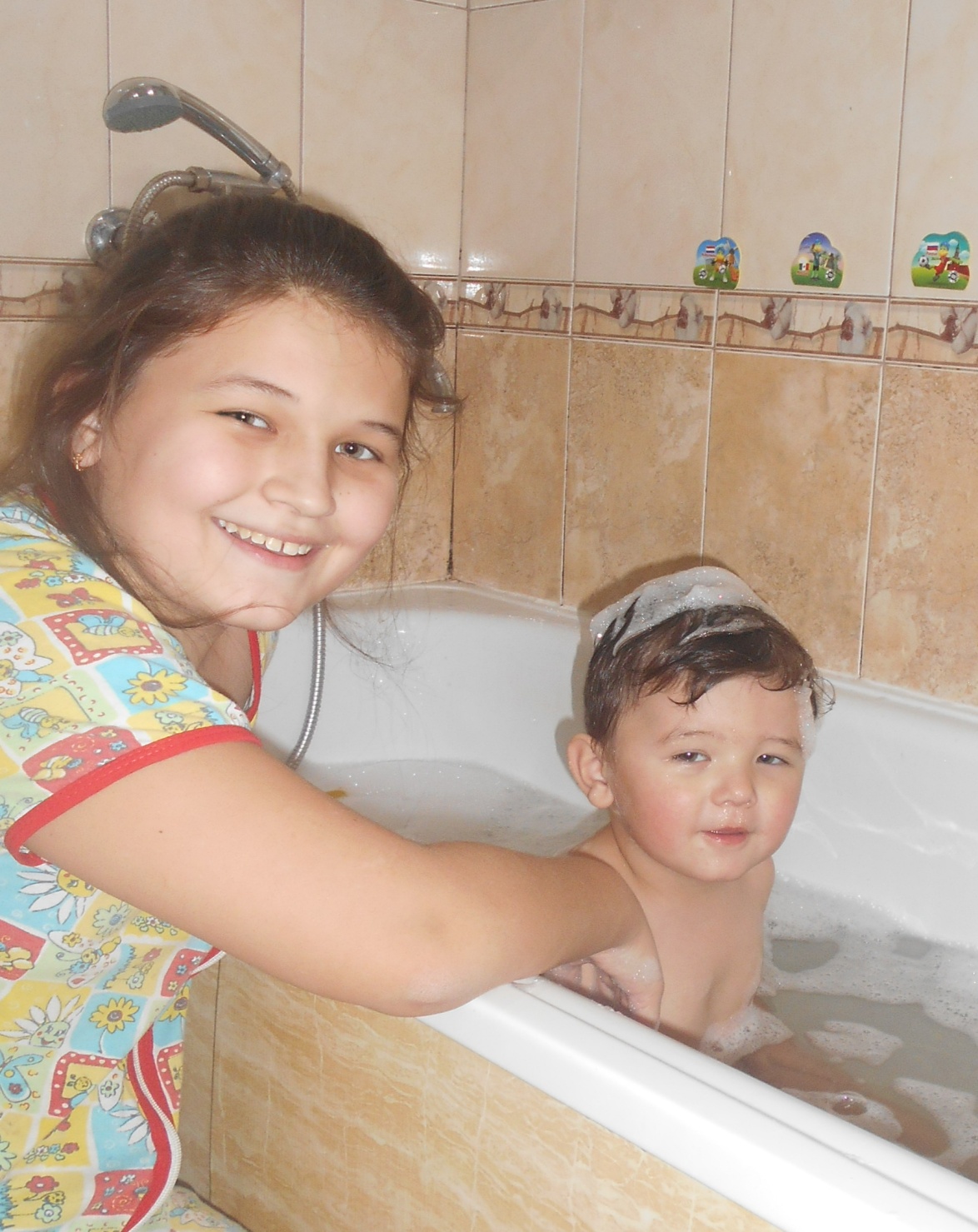 Семья Гуриных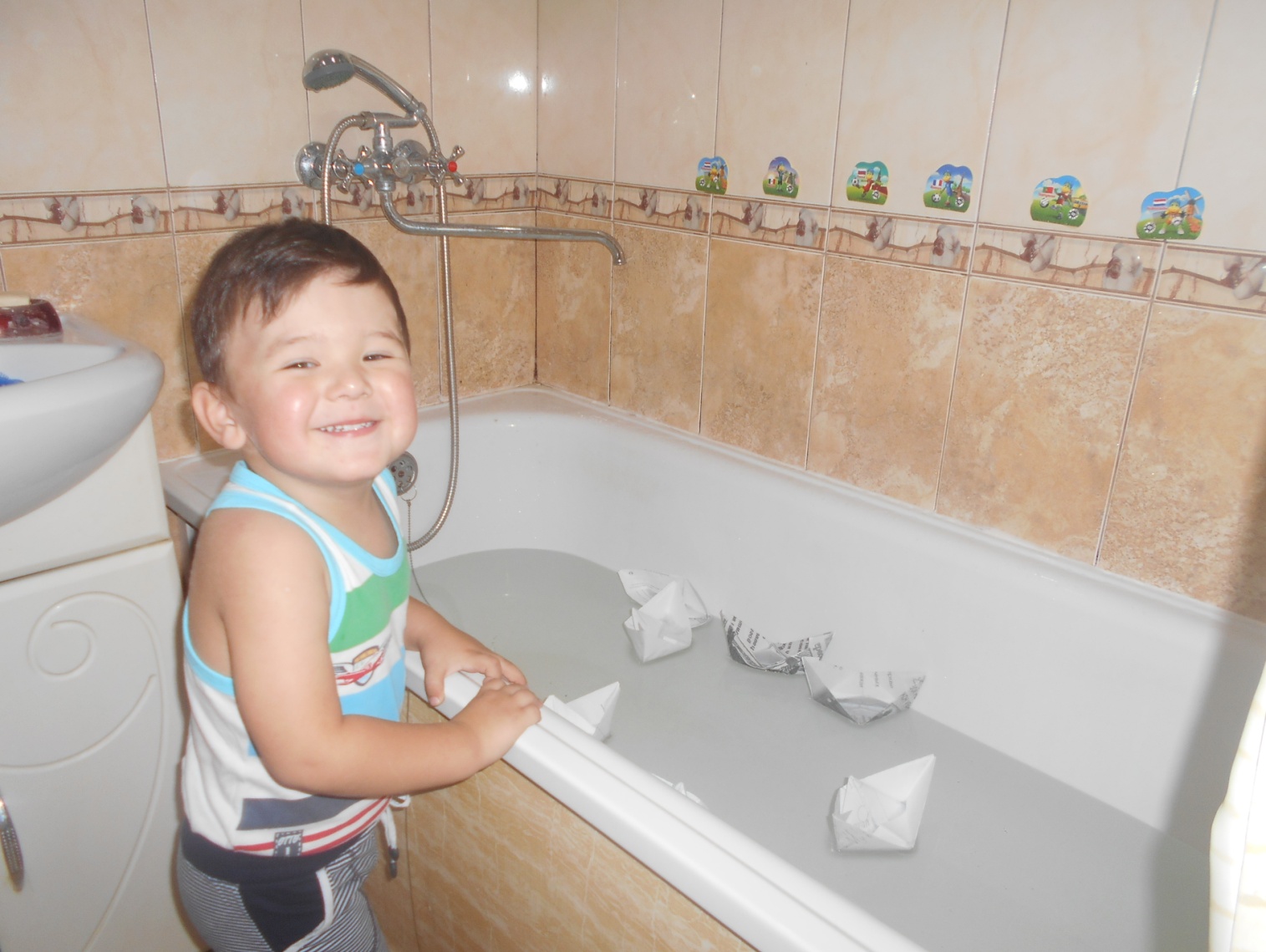 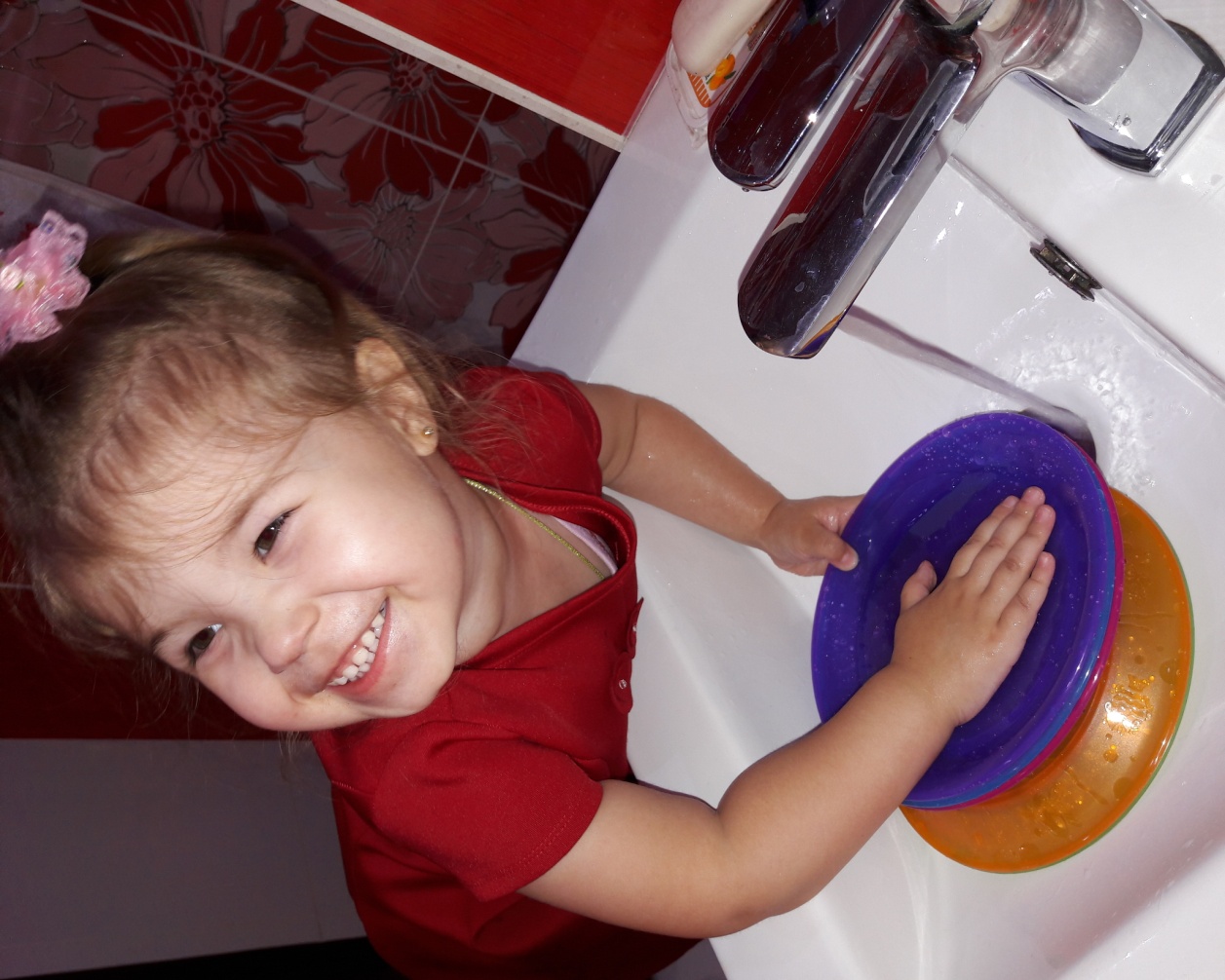 Семья Дудаевых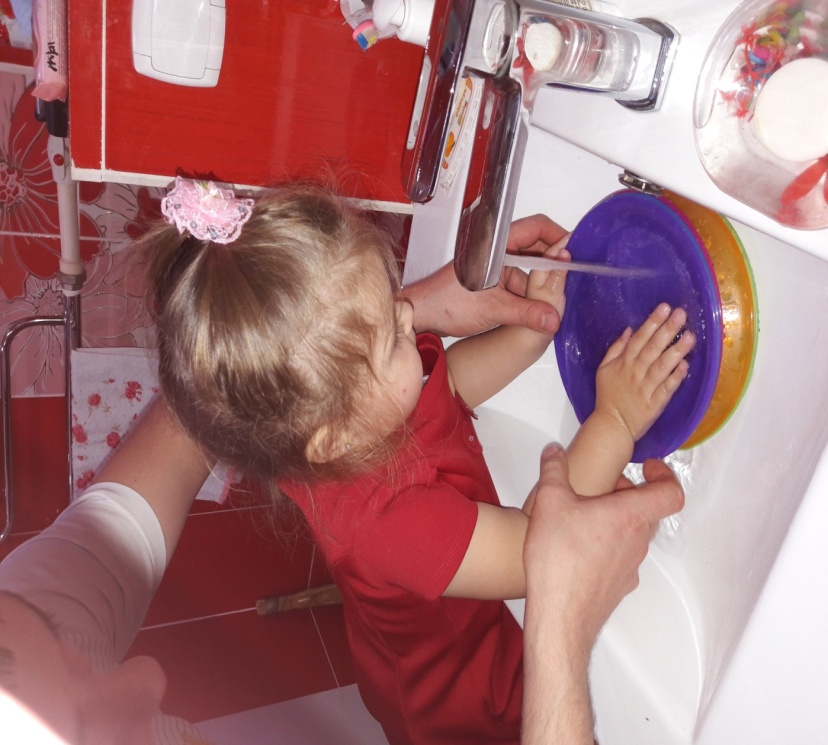 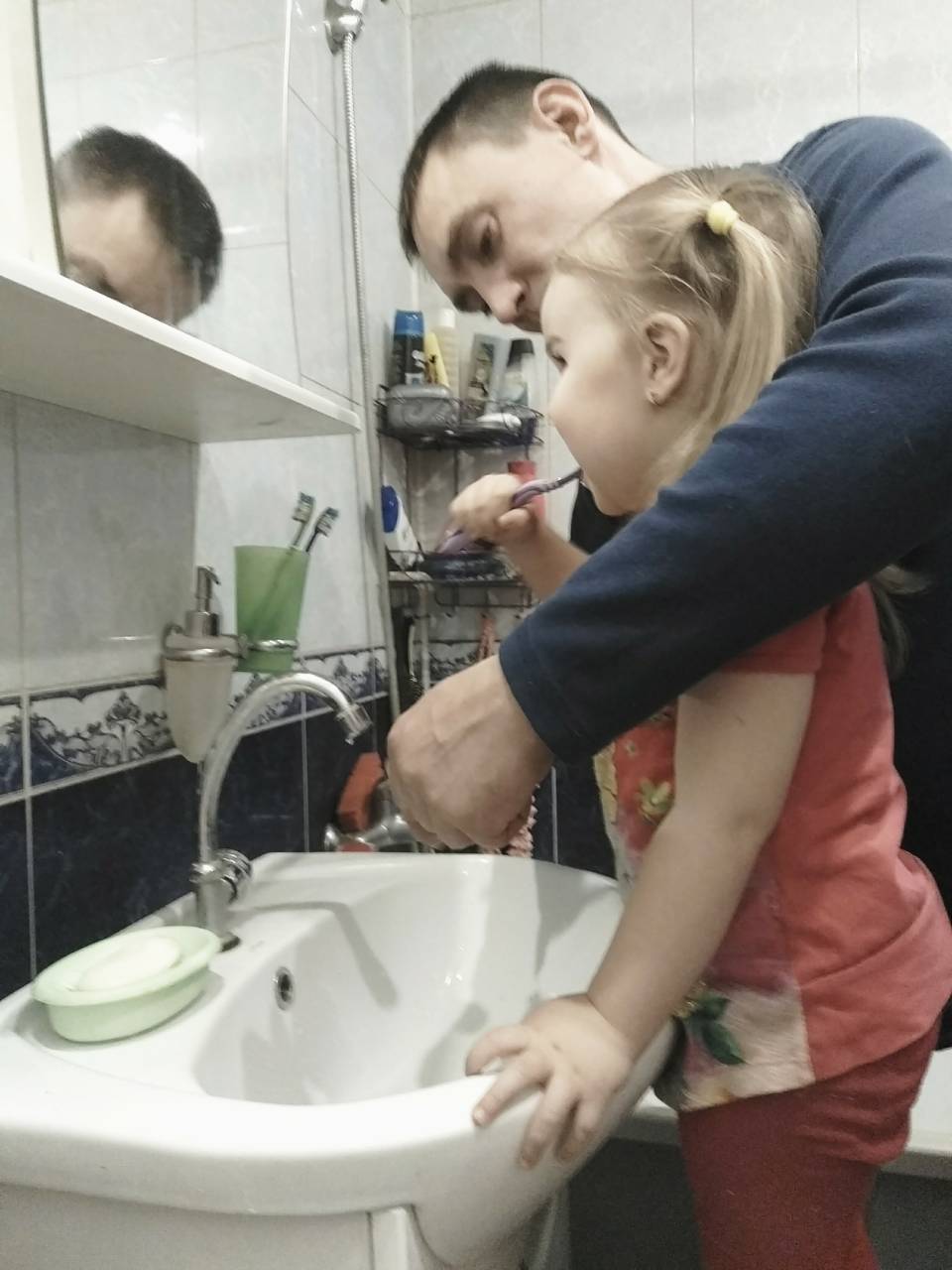 Семья Барсковых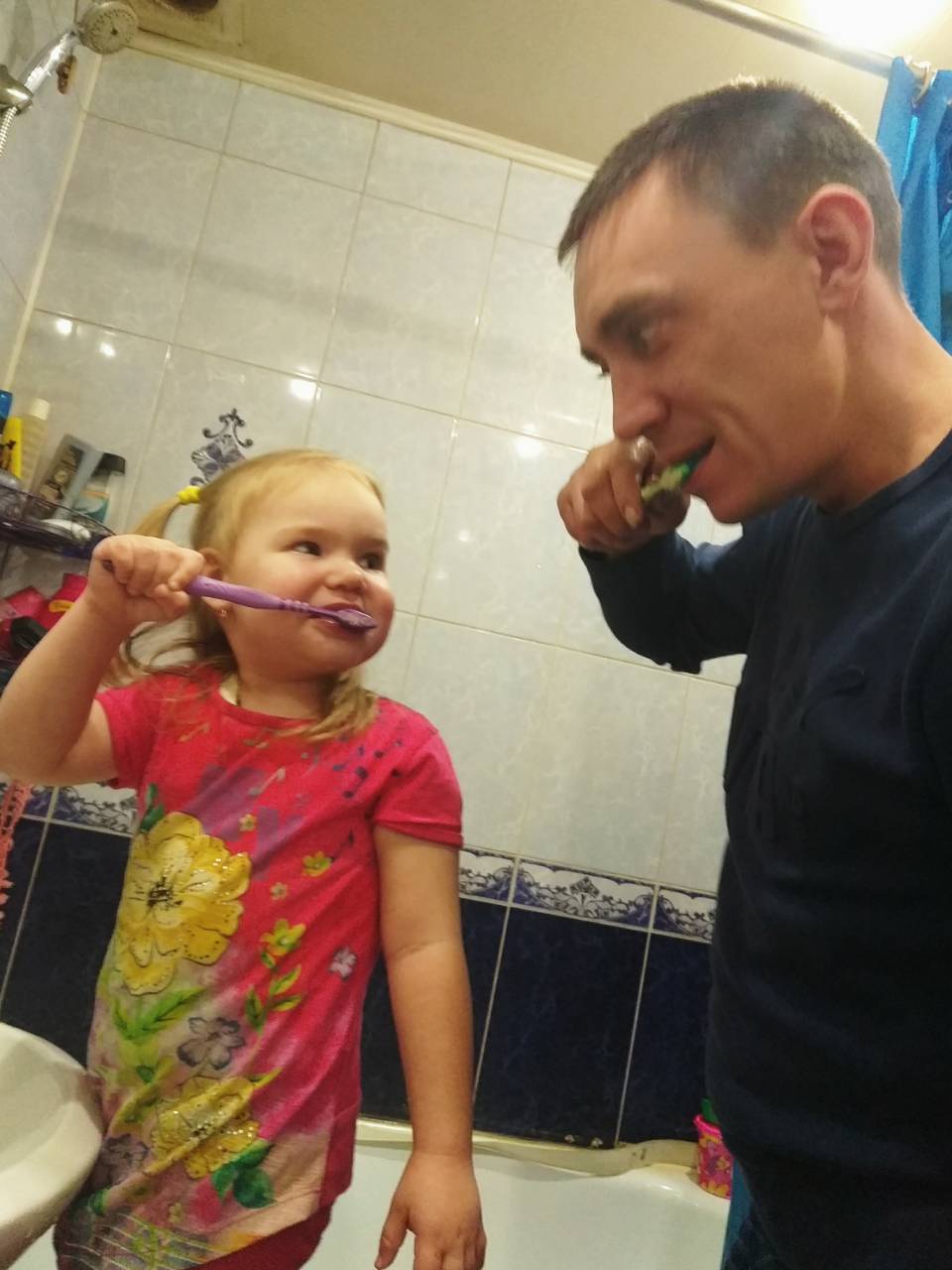 1Познавательное развитиеБеседа «Кто опрятен, тот приятен», « Аккуратные зайчата», «Умывание каждый день». Рассматривание сюжетных картин; игра  «Купание куклы Кати», упражнение «Моем чисто руки и лицо», «Приключение мыльного пузыря», НОД «Водичка, водичка»2Речевое развитиеРассматривание сюжетных картин, рассматривание принадлежностей личной гигиены, игры, ситуации «Водичка, водичка» Дидактические упражнения, беседа «Почему опасно не мыть руки с мылом». 2Чтение художественной литературыК. Чуковский « Мойдодыр», чтение потешек о культуре гигиенических навыков. Чтение стихотворения В. Викторова «Умывальная», А.Барто «Девочка чумазая».3Социально-коммуникативное развитиеДидактические игры «Делаем причёску»,  «Помоем ручки», «Покажем кукле Маше, как мы накрываем на стол», «Подбери предметы личной гигиены», «Водичка – водичка», «Умоем  кукле лицо».3ТрудСамообслуживание (правильное мытье рук и лица)3БезопасностьСитуативная беседа «Как вести себя за столом», «Осторожно кипяток».4Художественно-эстетическое развитиеПрослушивание песенок о культуре гигиенических навыков, музыкальная игра «Где же наши ручки»4Свободное рисование «Ладошки», «Расческа» раскраски по теме «Вода».5Физическое развитиеПодвижная игра «Зайка серый умывается», «Солнышко и дождик», «Пузырь»,  «Дождик».Комплекс утренней гимнастики "«Птички ходят по водичке», игровое упражнение «Помоги маме постирать платочки»5Дидактические игры «Собери капельки в стакан», «Помоги рыбкам», «Деревянная рыбалка», беседы по формированию культурно- гигиенических навыков, практическое упражнение  « Моем чисто руки и лицо»6Свободная деятельностьИгры и эксперименты с водой. Пальчиковая гимнастика  «Ладушки-ладошки», просмотр мультфильма «Мойдодыр»